OBJEVITELÉ 3. C 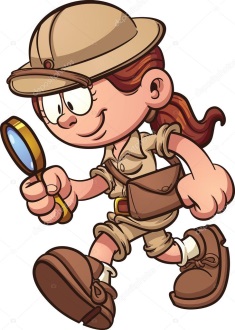 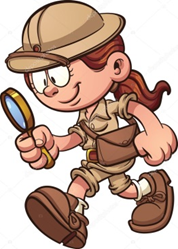 		   VELIKONOCE za rohem…TÝDENNÍ PLÁN: Určujeme pády podstatných jmen        30. týden - sudý                                                                                25. – 29. března 2024Vážení rodiče, děkuji všem maminkám, které nám předčítaly ze své knihy z dětství. BYLO TO VELMI PŘÍJEMNÉ SETKÁNÍ A PRO DĚTI I VELKOU INSPIRACÍ ve výběru knihy na čtení .   OVĚŘOVACÍ PRÁCE máme téměř za sebou, jen některé děti si je dopíšou, a poté Vám je zašlu k nahlédnutí domů.V průběhu dubna nás čekají konzultace (rodič-žák-učitel), vypíšu opět termíny a zapíšete se na Vámi zvolený čas. Těším se na viděnou. Co nás čeká:25. 3. MODRÉ PODNĚLÍ -  přijděte v modrém tričku, mikině, nebo i celí oblečení v modrém, ať zahájíme společně velikonoční svatý týden.28. března – 1. dubna – Velikonoční prázdniny – užijte si sváteční čas a bohatou pomlázku DOMÁCÍ ÚKOL: napsat na PL, který obdrží děti – zážitek z Velikonoc  /dle kritériíŠATNÁ SKŘÍŇKY: děti si odnesou domů přebytečné oblečení Prosím o zakoupení fixy na mazací tabulky -  stále je děti postrádají.CO SE DĚJE VE ŠKOLEŠKOLNÍ DRUŽINA --------------------------------------------------------------------------------------------------------------------------------CO DOMA Trénovat online procvičování doplňování i, y po vyjmenovaných slovech Procvičovat násobení, dělení, sčítání a odčítání (do 1000)Čtení jako součást večerního rituálu.Děti procvičují to, co jim dělá potíže. Ve škole si mohou říct o pomoc, radu, podporu.Příjemný týden.                       Ilona, Terka, Lenka, JanaCo budeme OBJEVOVAT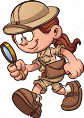               Co se naučím – jak mi to jde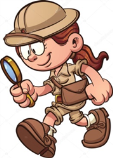               	ZELENÁ = Bezpečně zvládám (samostatně a s jistotou pracuji, pomáhám ostatním).		ŽLUTÁ = V podstatě zvládám, dopouštím se chyb (plním zadané úkoly, občas zaváhám, potřebuji se ujistit).		ČERVENÁ   =  Mám nedostatky ve znalostech (pracuji jen s dopomocí učitele, nezapojuji se).Předmět	UčivoÚkolČeský jazyk /psaníVYJMENOVANÁ SLOVA PO   V                                           uč. 78 - 84Podstatná jména – PÁDYPopis pracovního postupu.                                               PS str. 10-11                Český jazyk/ čteníČtení s porozuměním….důležité myšlenky v textuKniha na dílnu čtení.MatematikaStovková tabulka.                                                                    uč. 84 - 86Dělení se zbytkem.                                                                PS 2 : 26 - 28Svět kolem násŽivá a neživá příroda.NEROSTY A HORNINY.Hv, Vv, TvLidové písně. (Kdyby tady byla taková panenka)Cvičení na stanovištích.Tvoření   - malování.Předmět SebehodnoceníSEMAFORČeský jazyk/čteníČtu pozorně text a sleduji důležité myšlenky.Český jazyk /psaníUrčuji číslo a rod u podstatných jmen, pád u podst. jmen.Vyjmenuji vyjmenovaná slova po V.Určím životnost a neživotnost u podstatných jmen rodu mužského.Pátek – kniha na dílnu čteníMatematikaRozlišuji jednotlivá tělesa.Přepisuji krokování do čísel.Dělím se zbytkem s jistotou.Pravítko s ryskou. KRUŽÍTKO.Svět kolem násVyjmenuji 3 horniny a 3 nerosty a určím jejich využití.Vv, Hv, TvZpívám píseň -  Kdyby tady taková panenka.Tvořím velikonoční ozdobu.Cvičím podle pokynů na stanovištích.